Content of the Market ConsultationSolactive AG has decided to conduct a Market Consultation with regard to changing the Index Methodology of the following indices (the ‘indices’): Rationale for the Market Consultation Solactive has determined that the introduction of an ESG screen/filter brings the aforementioned indices in line with other v2 thematic indices with respect to the adherence of UN Global Compact Principles. The filter will ensure the exclusion of securities of companies that are involved in controversial lines of business.Proposed Changes to the Index GuidelineThe following Methodology changes are proposed in the following points of the Index Guideline [Section 2. 2] (ordered in accordance with the numbering of the affected sections)]:The introduction of a Minerva ESG screen. As a result, the following will be added to the guideline and reflected in section 2.2 of the Index Methodology:The companies selected after completion of the above steps will be evaluated on the criteria outlined below. The evaluation is based on data provided by the ESG Data Provider:UN Global Compact PrinciplesNon-Compliance with the UNGCControversial WeaponsCompanies involved in the production development or maintenance of Anti-personnel Mines, Biological or chemical weapons, Cluster munitions, Depleted uranium, Nuclear Weapons, or any other weapon that violate humanitarian principles through normal useCompanies that produce or develop key and dedicated components for controversial weaponsCompanies involved in the production and/or services tailor made for the defence industry or the militaryCompanies that hold ≥20% stake in a company that is involved in controversial weaponsCompanies currently ≥ 50% owned by a company that is involved in controversial weaponsSmall Arms>5% of their revenue from the production or distribution of arms, both public and privateThermal Coal10% revenues from the exploration mining or refining of thermal coalCompanies that base 30% or more of their operations on thermal coalCompanies that produce >20 million tons of thermal- coal annually and are actively expandingConventional Oil & Gas>5% revenue from conventional oil and gas production, including natural gas, petroleum, and crude oilCompanies building or operating pipelines that significantly facilitate export of conventional oil and gasUnconventional Oil & Gas>5% revenues from unconventional oil and gas production, including revenues from oil sands, oil shale, shale gas and oil and gas production in the arctic regionsCompanies building or operating pipelines that significantly facilitate export of unconventional oil and gasPalm OilCompanies that are involved in systematic unsustainable palm oil productionPrisonsPrivate companies that are involved in management or ownership of prisonsAdult Entertainment>0% revenue from production of adult entertainment>5% revenues from the distribution of adult entertainmentRecreational Cannabis & Tobacco>5% revenues from recreational cannabis>0% revenues from tobacco manufacturing>5% revenue from tobacco distribution and/or sale of tobacco productsAlcohol>0% revenues from the production of alcoholic beverages including ingredients solely used in alcoholic beverages>5% revenues from the distribution of alcoholic beverages or alcoholic related servicesGambling>0% revenues from owning or operating gambling establishments>5% revenues from providing supporting products/services to gambling operations>5% revenues from manufacturing specialized equipment used exclusively for gamblingAll companies violating any of the exclusion criteria above are excluded. All companies for which an evaluation of these exclusion criteria is not possible due to insufficient and/or missing information or data are excluded.(…)“ESG Data Provider” is Minerva Analytics Ltd. For more information, please visit: www.minerva.info.(…)Feedback on the proposed changesIf you would like to share your thoughts with Solactive, please use this consultation form and provide us with your personal details and those of your organization. Solactive is inviting all stakeholders and interested third parties to evaluate the proposed changes to the Methodology for the Solactive AgTech & Food Innovation Index v2 and welcomes any feedback on how this may affect and/or improve their use of Solactive indices. Consultation ProcedureStakeholders and third parties who are interested in participating in this Market Consultation, are invited to respond until October 20, 2023.Subject to feedback received on this Market Consultation, the changes mentioned above are intended to become effective on November 3, 2023.Please send your feedback via email to marketconsultation@solactive.com, specifying “Market Consultation- Solactive AgTech & Food Innovation Index v2” as the subject of the email, or via postal mail to:	Solactive AGPlatz der Einheit 1 60327 Frankfurt am Main GermanyShould you have any additional questions regarding the consultative question in particular, please do not hesitate to contact us via above email address.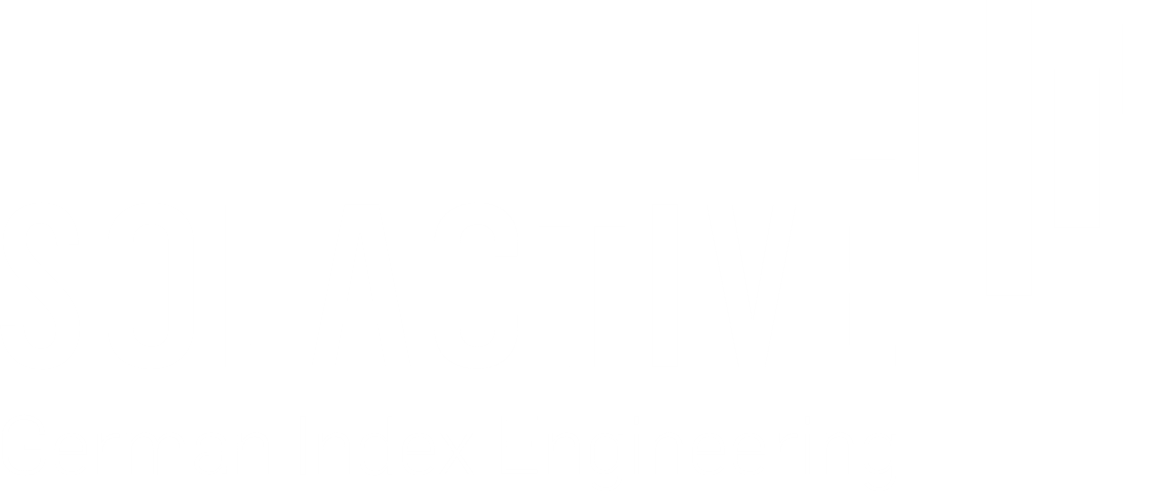 IndexRICISINSolactive AgTech and Food Innovation v2 Index.SOLKROP2DE000SL0D1Y8Solactive AgTech and Food Innovation v2 Index GTR.SOKROP2TDE000SL0D1Z5Solactive AgTech and Food Innovation v2 Index PR.SOKROP2PDE000SL0D1X0NameFunctionOrganizationEmailPhoneConfidentiality (Y/N)